Lampiran 1RENCANA PELAKSAAN PEMBELAJARAN (RPP)SIKLUS IIDENTITASNama Sekolah	:   	SMK Swasta Al-Washliyah 2  Medan Mata Pelajaran	: 	Pendidikan KewarganegaraanKelas	: 	XSemester	:	I (Satu)Alokasi Waktu	: 	2 x 40 menitStandar Kompetensi 	: 3. 	Menampilkan ketaatan terhadap perundang-undangan nasional.Kompetensi Dasar 	: 	3.4 Mengidentifikasi kasus korupsi dan upaya pemberantasan korupsi di Indonesia.IndikatorMengidentifikasi kasus korupsi di daerah;Menunjukkan upaya pemberantasan korupsi di Indonesia.Tujuan PembelajaranPeserta didik dapat mengidentifikasi kasus korupsi di daerahPeserta didik dapat menunjukkan upaya pemberantasan korupsi di IndonesiaKarakter siswa yang diharapkan : 	Dapat dipercaya ( Trustworthines)
					Kewarganegaraan ( citizenship )   Materi Pembelajaran1.  Kasus korupsi di daerah.
2.  Usaha pemberantasan korupsi di Indonesia.Metode PembelajaranModel Pembelajaran  Think Pair Share (TPS) Dan  Media GambarCeramahTanya jawabLangkah-langkah Kegiatan Pembelajaran.Kegiatan AwalMempersiapkan kelas dalam pembelajaran (absensi, kebersihan kelas dan lain-lain)Penjajakan kesiapan belajar siswa dengan memberikan pertanyaan tentang materi yang akan diajarkanMemberikan informasi tentang kompetensi yang akan dicapaiKegiatan IntiGuru menunjukkan gambar yang berkaitan dengan materiGuru menjelaskan maksud dari gambar, seperti dibawah ini: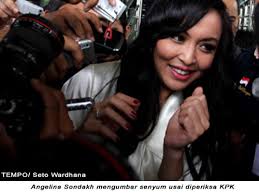 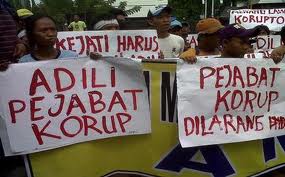 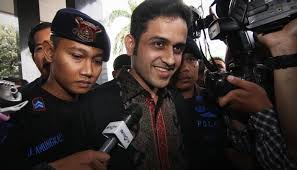 Dengan gambar tersebut guru mulai menanamkan materi sesuai kompetensi yang akan dicapaiGuru dan peserta didik saling tanya jawabPenutupPeserta didik  dengan dibimbing dan difasilitasi guru membuat kesimpulan dan rangkuman materi tentang mengidentifikasi kasus korupsi dan upaya pemberantasan korupsi di Indonesia. Memberikan umpan balik terhadap proses hasil pembelajaranPeserta didik  mencatat tugas-tugas kegiatan yang diberikan guru Menyampaikan rencana pembelajaran tentang  pertemuan berikutnya.Guru melakukan penilaian dengan memberikan soal kepada siswaSumber Pembelajaran1.   Buku Teks Pendidikan Kewarganegaraan Kelas X SMK2.   Gambar-gambar yang berkaitan dengan kasus korupsi3.   LKSVIII.  Penilaian Bentuk instrumen : essay tesSoal:Buatlah identifikasi kasus korupsi yang sedang disidangkan atau telah divonis oleh pengadilan!Jelaskan 4 akibat korupsi bagi kehidupan bangsa.Tulislah tiga contoh upaya yang dilakukan oleh pemerintah dalam pemberantasan KorupsiTuliskan tiga contoh sikap kritis terhadap setiap tindakan korupsiBerikan tiga contoh dukungan terhadap pemberantasan korupsi																		Medan,   Mei  2017Mengetahui: Kepala SMK Al-Washliyah 2 Medan 			Guru Peneliti__________________________			Ani SimanjuntakNIP.							Lampiran 2RENCANA PELAKSAAN PEMBELAJARAN (RPP)SIKLUS III.      IDENTITASNama Sekolah	:   	SMK Swasta Al-Washliyah 2 Medan Mata Pelajaran	: 	Pendidikan KewarganegaraanKelas	: 	XSemester	:	II (Dua)Alokasi Waktu	: 	2 x 40Standar Kompetensi 	: 	3. Menampilkan ketaatan terhadap perundang-undangan nasional.Kompetensi Dasar 	: 3.5 Mendeskripsikan pengertian antikorupsi dan instrumen (hukum dan kelembagaan) antikorupsi di Indonesia.II.    IndikatorMerumuskan pengertian korupsi.Menyebutkan landasan hukum pemberantasan korupsi.Menyebutkan lembaga-lembaga pemberantasan korupsi.III.  Tujuan PembelajaranPeserta didik dapat merumuskan pengertian korupsi.Peserta didik dpat menyebutkan landasan hukum pemberantasan korupsi.Peserta didik dapat menyebutkan lembaga-lembaga pemberantasan korupsi.Karakter siswa yang diharapkan : 	Dapat dipercaya (Trustworthines)
					Jujur (fairnes)
					Kewarganegaraan (citizenship)   IV.    Materi PembelajaranPengertian korupsiLandasan hukum pemberantasan korupsi.Lembaga-lembaga pemberantasan korupsi.V.     Metode PembelajaranModel Pembelajaran  Think Pair Share (TPS) Dan  Media GambarCeramahTanya jawabVI.    Langkah-langkah Kegiatan Pembelajaran.Kegiatan AwalMempersiapkan kelas dalam pembelajaran (absensi, kebersihan kelas dan lain-lain)Penjajakan kesiapan belajar siswa dengan memberikan pertanyaan tentang materi yang akan diajarkanMemberikan informasi tentang kompetensi yang akan dicapaiB.   Kegiatan IntiGuru menunjukkan gambar yang berkaitan dengan materiGuru menjelaskan maksud dari gambar tersebut, seperti dibawah ini: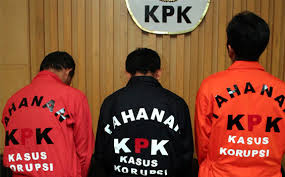 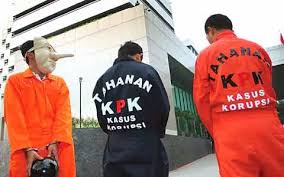 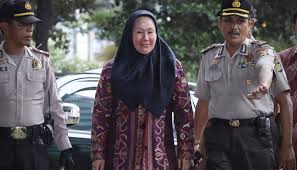 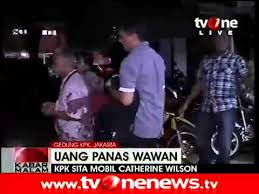 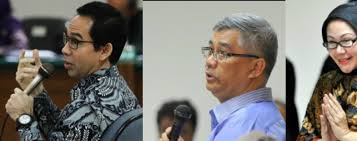 3.	Dengan gambar tersebut guru mulai menanamkan materi sesuai kompetensi yang akan dicapai4.	Guru dan peserta didik saling tanya jawabC.  PenutupPeserta didik  dengan dibimbing dan difasilitasi guru membuat kesimpulan dan rangkuman materi tentang mengidentifikasi kasus korupsi dan upaya pemberantasan korupsi di Indonesia. Memberikan umpan balik terhadap proses hasil pembelajaranPeserta didik  mencatat tugas-tugas kegiatan yang diberikan guru Menyampaikan rencana pembelajaran tentang  pertemuan berikutnya.VII.  Sumber Pembelajaran1.   Buku Teks Pendidikan Kewarganegaraan Kelas X SMK2.   Gambar-gambar yang berkaitan dengan kasus korupsi3.   LKSVIII.  Penilaian Bentuk instrumen : Essay tesSoal : Jelaskan pengertian anti korupsi menurut kamu!Apakah akibat dari korupsi menurut kamu!Siapakah yang dirugikan jika pejabat negara korupsi!Sebutkan landasan hukum pemberantasan korupsi di Indonesia!Sebutkan lembaga-lembagapemberantasan korupsi di Indonesia																		Medan,   Mei  2017Mengetahui: Kepala SMK Al-Washliyah 2 Medan 		Guru Peneliti_________________________Ani SimanjuntakNIP.							Lampiran 3INSTRUMEN PENELITIAN SIKLUS IPilihlah jawaban yang paling tepat dengan memberikan tanda silang (x) pada huruf a, b, c, atau d!Keikutsertaan rakyat dalam urusan kenegaraan termasuk hal menetapkan peraturan perundangan merupakan ….a.  dasar kehidupan demokrasi       c.  pelaksanaan kedaulatan rakyatb.  perwujudan negara hukum        d.  proses pendidikan politikDalam peraturan perundangan RI, UUD 1945 menempati urutan yang pertama  sebab ….a.  merupakan hukum dasar tertulisb.  ditetapkan PPKIc.  dirumuskan oleh pendiri negarad.  merupakan hukum positifKita tidak menyetujui perbuatan yang melanggar peraturan yang berlaku. Kewajiban moral menuntut kita agar semua tindakan selaras dengan peraturan yang berlaku. Oleh karena itu, yang terpenting adalah ….a.  para pemimpin berperan aktif memberi contoh bersikap disiplinb.  adanya tindakan tegas terhadap para pelanggarnyac.  kita melaksanakan setiap peraturan yang ada dengan disiplind.  sikap disiplin kita mulai dari diri kita sendiriHukum berfungsi mengatur ketertiban masyarakat. Fungsi ini merupakan perwujudan sifat hukum ….a.  memaksa                       c.  memonopolib.  mengatur                       d.  mengancamIndonesia adalah negara hukum bukan negara berdasar kekuasaan belaka. Pernyataan ini terdapat pada ….a.  Pembukaan UUD 1945 c.  Batang Tubuh UUD 1945b.  Penjelasan UUD 1945 d.  Aturan Peralihan UUD 1945Berikut ini yang merupakan salah satu peraturan pelaksana perundang-undangan adalah ….a.  UU                              c.  peraturan presidenb.  keputusan presiden      d.  instruksi presidenPengertian negara hukum adalah ….a.  setiap warga negara dilindungi oleh hukumb.  setiap orang mempunyai kedudukan yang sama di depan hukumc.  penyelenggara kehidupan bernegara berdasar peraturan hukumd.  kekuasaan hukum di suatu negara tidak dipengaruhi oleh kekuasaan lainNorma hukum negara kita menuntut berlakunya keikhlasan dalam mematuhi hasil keputusan. Hal ini tertuang dalam ….a.  hukum dasar negara   		c.  UUb.  peraturan pemerintah 		d.  ketetapan MPRPentingnya kesadaran hukum dan tertib hukum adalah ….a.  setiap orang bebas berbuat tanpa adanya gangguanb.  setiap orang terpaksa menjaga ketenangan dan ketenteramanc.  terlaksananya norma hukum di masyarakatd.  terwujudnya ketenangan dan ketenteraman hidup lahir batinSalah satu nilai dasar aturan hukum adalah ….a.  kepastian hukum   c.  ketertiban hukumb.  kesadaran hukum d.  kejelasan hukumLampiran 4INSTRUMEN PENELITIAN SIKLUS IIPilihlah jawaban yang paling tepat dengan memberikan tanda silang (x) pada huruf a, b, c, atau d!Sikap menjunjung tinggi norma hukum dalam masyarakat, antara lain ….a.  menolong orang tua menyeberang jalanb.  memberikan salam bila masuk sekolahc.  mematuhi peraturan lalu lintasd.  tidak melanggar peraturan tata tertib sekolahMenghormati dan mematuhi aturan hukum yang berlaku merupakan ….a.  hak setiap warga negara      c.  kewajiban setiap warga negarab.  kehendak penguasa negara d.  hakikat setiap warga negaraPerundang-undangan nasional adalah aturan-aturan yang dibuat oleh lembaga  negara yang berwenang untuk ….a.  dijalankan oleh lembaga yang berwenangb.  dipatuhi warga negara berskala nasionalc.  dipahami seluruh rakyat Indonesiad.  dijalankan para penyelenggara negaraPeraturan pemerintah ditetapkan oleh presiden dengan tujuan ….a.  mengatasi keadaan darurat    c.  memenuhi ketetapan MPRb.  menjalankan UU                  d.  memenuhi janji presidenSumber hukum dasar negara Indonesia adalah ….a.  Pancasila                               c. ketetapan MPRb.  UUD 1945                           d.  UU Dengan adanya peraturan perundang-undangan kehidupan masyarakat menjadi a.  adil dan makmur                    c.  sejuk dan nyamanb.  aman dan tertib                     d.  maju dan meriah Peraturan perundang-undangan nasional memiliki arti yang sangat penting, yaitu a.  memberikan rasa keadilan bagi warga negarab. melindungi dan mengayomi pejabat negarac.  menciptakan keamanan di pedesaand.  melindungi dan mengayomi penduduk desaBadan yang terlibat dalam penyusunan UU adalah ….a.  presiden dan DPR                  c.  presiden dan menteri-menterib.  presiden dan MPR                 d.  DPR dan DPRDPenyusunan rancangan UU secara tidak langsung dapat melibatkan ….a.  anggota partai politik              		 c.  ilmuwan dari perguruan tinggib.  lembaga swadaya masyarakat 		d.  seluruh warga negara IndonesiaProses penyusunan keputusan presiden diawali dengan ….a.  pengumuman lewat lembaran negarab.  pengajuan pertimbangan kepada DPRc.  penulisan rancangan keputusand.  pembentukan panitiaLampiran 5LEMBAR OBSERVASI SISWA SIKLUS IPetunjuk1. Isilah kolom dengan banyaknya siswa yang mengikuti sesuai dengan aktifitas yang diamati2. Skala penilaian diisi  dengan tanda (√)3. Persentase diisi:Keterangan:	Diisi pada waktu PBM berlangsung dengan detentuan sebagai berikut.A = Sangat Baik	: 86% - 100%		D = Kurang  		: 41% - 55%B = Baik		: 71% - 85%		E = Sangat Kurang	: <40%C = Cukup 		: 56% - 70%Jumlah persentase	: 440 % Rata-rata persentase    : 440%  : 6 = 73,33%: Sekitar 29 siswa	Lampiran 6LEMBAR OBSERVASI SISWA SIKLUS IIPetunjuk1. Isilah kolom dengan banyaknya siswa yang mengikuti sesuai dengan aktifitas yang diamati2. Skala penilaian diisi  dengan tanda (√)3. Persentase diisi:Keterangan:	Diisi pada waktu PBM berlangsung dengan detentuan sebagai berikut.A = Sangat Baik	: 86% - 100%		D = Kurang  		: 41% - 55%B = Baik		: 71% - 85%		E = Sangat Kurang	: <40%C = Cukup 		: 56% - 70%Lampiran 7LEMBAR OBSERVASI GURUSIKLUS INama	: 	Ani SimanjuntakSekolah	: 	SMK Al-Washliyah 2 Medan Kelas/Semester	: 	X / IIKompetensi Dasar	: 	Menampilkan ketaatan terhadap perundang-undangan nasionalKeterangan:	Diisi pada waktu kegiatan pembelajaran berlangsung dengan ketentuan sebagai berikut:Skor 5 = A = Sangat baikSkor 4 = B = BaikSkor 3 = C = CukupSkor 2 = D = KurangSkor 1 = E = Sangat KurangJumlah Skor	 = (5 x 6) + (4 x 19) + (3 x 4) + (2 x 5) + (1 x 0)  = 128Ideal		= 170Rata-rata	=  (Sekitar Skor 3,01)Lampiran 8LEMBAR OBSERVASI GURUSIKLUS IINama	: 	Ani SimanjuntakSekolah	: 	SMK Al-Washliyah 2 Medan Kelas/Semester	: 	VIII / IIKompetensi Dasar	: 	Menampilkan ketaatan terhadap perundang-undangan nasionalKeterangan:	Diisi pada waktu kegiatan pembelajaran berlangsung dengan ketentuan sebagai berikut:Skor 5 = A = Sangat baikSkor 4 = B = BaikSkor 3 = C = CukupSkor 2 = D = KurangSkor 1 = E = Sangat KurangJumlah Skor	 = (5 x 9) + (4 x 18) + (3 x 6) + (2 x 1) + (1 x 0)  = 137Ideal		= 170Rata-rata	=  (Sekitar Skor 3,22)No.Aktivitas yang diamatiJumlahPersentaseSkala PenilaianSkala PenilaianSkala PenilaianSkala PenilaianSkala PenilaianNo.Aktivitas yang diamatiJumlahPersentaseABCDE1Memperhatikan pada saat guru menjelaskan pelajaran2Bertanya pada saat proses belajar mengajar3Menjawab pertanyaan guru4Berani menyampaikan pendapatnya5Aktif sewaktu berdiskusi dan membahas gambar yang diberikan6Dapat mengerjakan latihan/tes dengan benarJumlahJumlahNo.Aktivitas yang diamatiJumlahPersentaseSkala PenilaianSkala PenilaianSkala PenilaianSkala PenilaianSkala PenilaianNo.Aktivitas yang diamatiJumlahPersentaseABCDE1Memperhatikan pada saat guru menjelaskan pelajaran2Bertanya pada saat proses belajar mengajar3Menjawab pertanyaan guru4Berani menyampaikan pendapatnya5Aktif sewaktu berdiskusi dan membahas gambar yang diberikan6Dapat mengerjakan latihan/tes dengan benarJumlahJumlahNoAspek PengamatanSkorSkorSkorSkorSkorNoAspek Pengamatan54321I.II.III.IV.V. VIKeterampilan membuka pelajaranKemampuan menyiapkan kondisi fisik siswaKemampuan memberi motivasiKemampuan menyampaikan indikatorKemampuan memberikan apersepsiKemampuan menggunakan masalah kontektualKeterampilan melaksanakan pelajaranKesesuaian pelaksanaan pembelajaranMenggunakan media pembelajaranTulisan jelas untuk semua siswaPenggunaan model peraga dengan tepat dan benarKesesuaian materi dengan setiap tahapan struktur pembelajaranKemampuan menguasai materi yang diajarkanKemampuan menggunakan waktu pembelajaran secara efektif dan efisienMenunjukan sikap antusias dan semangatKemampuan membentuk kelompok siswa dengan tertibKemampuan membuat rangkuman pembelajaranKemampuan melaksanakan penilaian selama proses pembelajaranKemampuan mengelola kelasKemampuan membagi perhatian kepada siswa secara merataKemampuan memberikan penguatanKemampuan memberikan teguran kepada siswa yang acuh/mengganguPengetahuan PKn guru Kemampuan menguasai konsep materi yang diajarkanKemampuan memberikan arahan/petunjuk kepada siswa yang bertanyaKemampuan menghubungkan satu konsep dengan konsep yang lainKeterampilan menutup pelajaranKemampuan membimbing siswa untuk membuat dan  menulis kesimpulanKemampuan memberikan tugas (PR)Kemampuan menutup pelajaranPerformance guruSuara jelas dan tidak monotonMenunjukan sikap ramah, luwes, terbuka dan sabar kepada siswaKemampuan menciptakan suasana belajar yang menyenangkan555555 44444444444444444333322222Jumlah619450                                                              Jumlah Skor                                                              Jumlah Skor307612100                                                    Rata-rata skor aktivitas Guru                                                    Rata-rata skor aktivitas Guru3,013,013,013,013,0175,2975,2975,2975,2975,29NoAspek PengamatanSkorSkorSkorSkorSkorNoAspek Pengamatan54321I.II.III.IV.V. VIKeterampilan membuka pelajaranKemampuan menyiapkan kondisi fisik siswaKemampuan memberi motivasiKemampuan menyampaikan indikatorKemampuan memberikan apersepsiKemampuan menggunakan masalah kontektualKeterampilan melaksanakan pelajaranKesesuaian pelaksanaan pembelajaranMenggunakan media pembelajaranTulisan jelas untuk semua siswaPenggunaan model peraga dengan tepat dan benar-      Kesesuaian materi dengan setiap tahapan struktur pembelajaranKemampuan menguasai materi yang diajarkanKemampuan menggunakan waktu pembelajaran secara efektif dan efisienMenunjukan sikap antusias dan semangatKemampuan membentuk kelompok siswa dengan tertibKemampuan membuat rangkuman pembelajaranKemampuan melaksanakan penilaian selama proses pembelajaranKemampuan mengelola kelasKemampuan membagi perhatian kepada siswa secara merataKemampuan memberikan penguatanKemampuan memberikan teguran kepada siswa yang acuh/mengganguPengetahuan PKn guru Kemampuan menguasai konsep materi yang diajarkanKemampuan memberikan arahan/petunjuk kepada siswa yang bertanyaKemampuan menghubungkan satu konsep dengan konsep yang lainKeterampilan menutup pelajaranKemampuan membimbing siswa untuk membuat dan menulis kesimpulanKemampuan memberikan tugas (PR)Kemampuan menutup pelajaranPerformance guruSuara jelas dan tidak monotonMenunjukan sikap ramah, luwes, terbuka dan sabar kepada siswaKemampuan menciptakan suasana belajar yang menyenangkan5555555554444444444444444443333332Jumlah918610                                                       Jumlah Skor                                                       Jumlah Skor45721820                     Rata-rata skor aktivitas guru                     Rata-rata skor aktivitas guru3,223,223,223,223,22                     Persentase rata-rata aktivitas guru                     Persentase rata-rata aktivitas guru80,58%80,58%80,58%80,58%80,58%